          KАРАР                                                                                   РЕШЕНИЕ13 ноябрь 2015й.		      	       № 25		               13 ноября 2015 г.              О публичных слушаниях по проекту решения «О бюджете сельского поселения Кожай-Семеновский   сельсовет муниципального района Миякинский район Республики Башкортостан на 2016 год и на плановый период 2017 и 2018 годов»В соответствии с Федеральным законом  от 06.10.2003 г. № 131-ФЗ «Об общих принципах организации местного самоуправления в Российской Федерации», бюджетным кодексом Российской Федерации, Устава сельского поселения Кожай-Семеновский сельсовет   муниципального района Миякинский район Республики Башкортостан, Совет сельского поселения Кожай-Семеновский сельсовет   муниципального района Миякинский район Республики Башкортостан решил:1. Назначить публичные слушания по проекту решения «О бюджете сельского поселения Кожай-Семеновский сельсовет муниципального района Миякинский район Республики Башкортостан на 2016 год и на плановый период 2017 и 2018 годов»  на  27 ноября 2015 г. в 12.00 часов, по адресу Республика Башкортостан Миякинский район с.Кожай-Семеновка ул.Советская, 61, в здании администрации сельского поселения Кожай-Семеновский сельсовет муниципального района Миякинский район Республики Башкортостан.2. Для организации и проведения публичных слушаний создать комиссию в составе: - председатель комиссии, Каримов Рим Амануллович - глава сельского поселения Кожай-Семеновский сельсовет   муниципального района Миякинский район Республики Башкортостан;- заместитель председателя, Михайлов Валерий Клавдиевич - председатель постоянной комиссии по бюджету, налогам, вопросам муниципальной собственности Совета сельского поселения Кожай-Семеновский сельсовет муниципального района Миякинский район Республики Башкортостан;- секретарь комиссии Кузьмина Рита Николаевна, управляющий делами администрации сельского поселения Кожай-Семеновский сельсовет   муниципального района Миякинский район Республики Башкортостан.3. Письменное предложение по проекту решения «О бюджете сельского поселения Кожай-Семеновский   сельсовет муниципального района Миякинский район Республики Башкортостан на 2016 год и на плановый период 2017 и 2018 годов»  принимаются по адресу: Республика Башкортостан Миякинский район с. Кожай-Семеновка, ул.Советская, 61 в десятидневный срок со дня обнародования настоящего решения.4. Настоящее решение обнародовать на информационном стенде в здании администрации сельского поселения Кожай-Семеновский сельсовет муниципального района Миякинский район Республики Башкортостан.Глава сельского поселения             	                      Р.А. Каримов  Башkортостан РеспубликаhыМиeкe районы муниципаль районыныn Кожай-Семеновка ауыл советы ауыл билeмehе СоветыСовет  урамы, 61 Кожай-Семеновка ауылы Миeкe районы Башkортостан Республикаhы 45208,тел. 2-68-10, факс 2-68-20 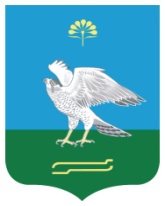 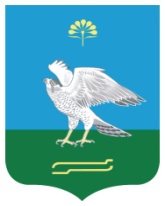 Республика БашкортостанСовет сельского поселения Кожай-Семеновский сельсовет муниципального района Миякинский район ул. Советская, 61 с. Кожай-Семеновка, Миякинский район Республика Башкортостан 452087тел. 2-68-10, факс 2-68-20